Государственное бюджетное образовательное учреждение 
высшего образования Московской областиУниверситет «Дубна»Кафедра системного анализа и управления«Утверждаю»Заведующий кафедрой __________ проф. Черемисина Е. Н.Отчет по учебной практике (Практика по получению первичных профессиональных умений и навыков, в том числе первичных умений и навыков научно-исследовательской деятельности)Тема практики: Анализ деятельности предприятия; Построение моделей бизнес-процессов организации	Студент-практикант: ФИО	Группа студента: **** Направление: 38.03.05 - Бизнес-информатика, Профиль обучения: Электронный бизнес	Место прохождения практики: ОИЯИ	Руководитель от кафедры: асс. Жаткина Кристина Николаевна	Рекомендуемая оценка ______________________________________________________________ 		(оценка)		(подпись руководителя от кафедры)Дата представления отчета    «____» _______________________ 20___г.Студент-практикант ______________________________________								           (подпись)СодержаниеВведение…………………………………………………………………………...………………...3Организационная структура организации ОИЯИ….……………………………….…….4Основные направления деятельности организации………………………………….…...8Изучение бизнес-процессов организации ОИЯИ………………………………………..10Построение моделей бизнес-процессов организации……………………..………..…...13Заключение…………………………………………………………………………….…………...15Список литературы…………………………………………………………………….…………..16ВведениеУчебная практика является составной частью учебно-воспитательного процесса и имеет важное значение в подготовке квалифицированного специалиста. Целью учебной практики на первом курсе по направлению бизнес-информатика является ознакомление с особой экономической зоной, расположенной в г. Дубна, для того, чтобы применить на практике теоретические знания, полученные в процессе обучения, приблизиться к понимаю своей будущей работы и обязанностей и рассмотреть перспективы дальнейшего сотрудничества. Особые экономические зоны — это территории, которые государство наделяет особым юридическим статусом и экономическими льготами для привлечения российских и зарубежных инвесторов в приоритетные для России отрасли. В России системное развитие особых экономических зон началось в 2005 году, с момента принятия Федерального Закона об ОЭЗ 22.07.2005. Цель создания особых экономических зон — развитие высокотехнологичных отраслей экономики, импортозамещающих производств, туризма и санаторно-курортной сферы, разработка и производство новых видов продукции, расширение транспортно-логистической системы. Развитием особых экономических зон в России занимается специально созданная управляющая компания - "Особые экономические зоны", единственным акционером которого является государство. В соответствии с Постановлением Правительства РФ от 21 декабря 2005 г. №781 на территории г. Дубна (Московская область) создана Особая Экономическая Зона Технико-Внедренческого Типа «Дубна».Особые экономические зоны технико-внедренческого типа создаются в целях  увеличения  доли присутствия  России на мировых рынках высокотехнологичной продукции, отработки механизмов концентрации в современных условиях интеллектуальных и других ресурсов на определенной территории для решения приоритетных задач в научно-технической сфере.Практика проходила в ОИЯИ.Организационная структура организации ОИЯИОбъединенный институт ядерных исследований — международная межправительственная организация, всемирно известный научный центр, являющий собой уникальный пример успешной интеграции фундаментальных теоретических и экспериментальных исследований с разработкой и применением новейших технологий, и университетским образованием. Рейтинг ОИЯИ в мировом научном сообществе очень высок.В составе ОИЯИ семь крупных лабораторий, каждая из которых по масштабам исследований сопоставима с большим институтом. Штат насчитывает около 6000 человек, из них более 1000 - научные сотрудники, около 2000 - инженерно-технический персонал.В институте существуют подразделения:- Объединенный институт ядерных исследований, Лаборатория теоретической физики им.Н. Н. Боголюбова;- Объединенный институт ядерных исследований, Лаборатория ядерных проблем им.В.П. Джелепова;- Объединенный институт ядерных исследований, Лаборатория ядерных реакций им. Г.Н. Флерова;- Объединенный институт ядерных исследований, Лаборатория нейтронной физики им. И.М. Франка;- Объединенный институт ядерных исследований, Лаборатория информационных технологий;- Объединенный институт ядерных исследований, Лаборатория радиационной биологии;- Объединенный институт ядерных исследований, Лаборатория физики высоких энергий им. В.И. Векслера и А.М. Балдина.Организационная структура на рисунке 1.Высшим органом Института является Комитет полномочных представителей правительств государств-членов Института.Каждый член Института имеет одного представителя в Комитете полномочных представителей. Полномочный представитель вправе назначить в чрезвычайных случаях в письменном виде своего заместителя и передать ему свои полномочия.При Комитете полномочных представителей создаются и действуют Ученый совет и Финансовый комитет.Членами Ученого совета являются:а) по одному ученому от каждого государства-члена Института, назначение, отзыв и замену которого производит полномочный представитель;б) ученые в основном из государств-членов Института, избираемые Комитетом полномочных представителей по представлению директора Института и членов Ученого совета, назначенных согласно подпункту «а» пункта 1 настоящей статьи, без учета равного представительства государств-членов;в) директор Института.2. Ученый совет:а) оценивает результаты научной деятельности Института;б) дает заключение по планам научно-исследовательских работ Института и по отчетам об их выполнении, представляемым директором Института;в) проводит экспертизу предложений директора и отдельных членов Института о развитии новых научных программ и проектов;г) дает рекомендации о совершенствовании научной деятельности Института;д) определяет свои правила процедуры и представляет их на утверждение Комитету полномочных представителей;е) направляет председателю Комитета полномочных представителей свои решения и рекомендации по рассмотренным вопросам.3. Ученый совет проводит свои сессии не реже двух раз в год.Финансовый комитет включает в свой состав по одному специалисту от каждого государства-члена Института, назначение, отзыв и замену которого производит полномочный представитель.Финансовый комитет включает в свой состав по одному специалисту от каждого государства-члена Института, назначение, отзыв и замену которого производит полномочный представитель.Финансовый комитет:а) осуществляет контроль за финансовой деятельностью Института, проверяет правильность исполнения бюджета директором Института;б) дает заключение по представленному директором Института проекту бюджета на новый финансовый год, а также по отчету об исполнении бюджета в истекшем финансовом году;в) дает Комитету полномочных представителей рекомендации по совершенствованию финансовой деятельности Института, а также консультации по любому другому финансовому вопросу.Рисунок 1 - Организационная структура ОИЯИБухгалтерия ОИЯИ выполняет следующие функции в сфере бухгалтерского учета: обеспечивает учет всех операций, обязательств, оплату счетов и платежных ведомостей; составляет периодическую бухгалтерскую отчетность; обеспечивает внутренних и внешних пользователей необходимой бухгалтерской информацией для принятия решений. В сфере хранения денежных средств – обеспечивает необходимые взаимоотношения с банками и другими финансовыми организациями, связанные с поступлением и использованием активов Института.Планово-финансовый отдел ОИЯИ выполняет следующие функции в сфере бюджетного и финансового планирования: готовит бюджеты Института и предложения по их изменению, шкалу взносов и другие документы для Финансового комитета и Комитета полномочных представителей вместе с необходимой информацией для принятия управленческих решений; готовит финансовые оценки затрат персонала и материальных затрат в среднесрочных и долгосрочных планах; в течение года распределяет расходы бюджета для финансирования операций различных подразделений.Управление персонала и инновационного развития (УПиИР) включает Отдел кадров, Отдел организации труда и заработной платы, Юридический отдел, Секретариат и Отдел лицензий и интеллектуальной собственности.Управление хозяйственного обслуживания (УХО) включает в себя Административно-хозяйственный отдел, Группа управления, планирования и информации, Проектно-производственный отдел, Ремонтно-строительный участок, АвтохозяйствоСлужба главного инженера обеспечивают бесперебойное функционирование элементов инженерной инфраструктуры Института. Под последними подразумеваются системы обеспечения Института электроэнергией, теплоснабжением, холодной и горячей водой, жидким азотом, системы охлаждения, канализации, связи и средств обеспечения безопасности.Служба материально-технического снабжения (СМТС) включает Группу маркетинга и оформления договоров, группу таможенного оформления и группу хранения и учета ТМЦ.Служба внутреннего аудита (СВА) осуществляет внутренний аудит в Институте на основании Положения о внутреннем аудите в целях содействия директору ОИЯИ в исполнении возложенной на него Уставом и Финансовыми нормами ОИЯИ, а также законодательством Российской Федерации ответственности за обеспечение эффективного управления и контроля использования финансовых и материальных ресурсов, а также достижение поставленных перед Институтом задач.Основные направления деятельности организацииОсновными областями исследований Института являются физика элементарных частиц и атомного ядра и физика конденсированного состояния вещества с использованием ядерно-физических методов.Для осуществления своих целей Институт:- проводит теоретические и экспериментальные исследования по принятым научным направлениям своей деятельности;- организует обмен опытом в проведении научных исследований, а также информацией, полученной в результате этих исследований, путем публикации научных работ, проведения конференций, симпозиумов, организации стажировок и т.д.;- содействует всестороннему развитию творческих способностей научных сотрудников Института созданием благоприятных условий для повышения их профессионального уровня;- налаживает связи и поддерживает контакты с другими национальными и международными научными учреждениями, и организациями в целях координации деятельности и организации взаимовыгодного сотрудничества;- использует результаты научных исследований, имеющих прикладной характер, путем их внедрения в промышленные, медицинские и иные технические разработки для обеспечения дополнительных источников финансирования фундаментальных исследований;- развивает образовательную деятельность, в том числе обучение студентов и аспирантов по направлениям, совпадающим с основными областями исследований Института, с целью подготовки высококвалифицированных кадров для стран-участниц ОИЯИ.Институт создан в целях объединения усилий, научного и материального потенциала государств-членов для изучения фундаментальных свойств материи. Членами ОИЯИ сегодня являются 18 государств: Азербайджанская Республика, Республика Армения, Республика Беларусь, Республика Болгария, Социалистическая Республика Вьетнам, Республика Грузия, Республика Казахстан, Корейская Народно-Демократическая Республика, Республика Куба, Республика Молдова, Монголия, Республика Польша, Российская Федерация, Румыния, Словацкая Республика, Республика Узбекистан, Республика Украина, Чешская Республика. На правительственном уровне заключены Соглашения о сотрудничестве Института с Германией, Венгрией и Италией.Основные направления теоретических и экспериментальных исследований в ОИЯИ: физика элементарных частиц, ядерная физика и физика конденсированных сред. Научную политику ОИЯИ вырабатывает Ученый совет.Институт создан в целях объединения усилий, научного и материального потенциала государств-членов для изучения фундаментальных свойств материи. За 60 лет в ОИЯИ выполнен широкий спектр исследований и подготовлены научные кадры высшей квалификации для стран-участниц. Среди них президенты национальных академий наук, руководители крупнейших ядерно-физических центров, институтов и университетов многих государств-членов ОИЯИ.Институт опирается на мощный фундамент: традиции научных школ, имеющих мировое признание; базовые установки с уникальными возможностями, позволяющие решать актуальные задачи во многих областях современной физики; статус международной межправительственной организации.Научную политику ОИЯИ вырабатывает Ученый совет, в состав которого входят крупные ученые, представляющие государства-члены, а также известные физики Венгрии, Германии, Греции, Индии, Италии, Китая, США, Франции, Швейцарии, Европейской организации ядерных исследований (ЦЕРН) и др.Концепция будущего успешного развития Объединенного института ядерных исследований как крупного многопланового международного научного центра предусматривает, прежде всего, единство фундаментальной науки, широкой инновационной деятельности и весомой образовательной программы, совершенствование научно-исследовательской и социальной инфраструктуры, а также интеграцию в европейское исследовательское сообщество, расширение международного сотрудничества и переход к международным исследовательским стандартам.Изучение бизнес-процессов организации ОИЯИВ организации ОИЯИ можно выделить следующие бизнес-процессы:- найм и обучение персонала;- исследование в лабораториях ОИЯИ;- разработка в исследовательских институтах ОИЯИ;- обработка запросов заказчика,- проведение аналитической деятельности на протяжении всего процесса.Лаборатория является одним из самых сложных и ответственных участков производства. Помимо основной ее задачи – получения результатов испытаний отобранных образцов материалов, есть множество специфичных внутри лабораторных работ: – учет реактивов и расходных материалов; – контроль правильности, точности и воспроизводимости результатов измерений; – планирование работ; – формирование разнообразной отчетности; – контроль работы персонала и многое другое. Процессный подход к управлению является построением в организации системы процессов, управлением этими процессами для получения наилучших результатов, повышения эффективности и обеспечения удовлетворенности потребителей.Преимуществами процессного подхода является:1. Возникновение языка описания деятельности,- дающего возможность графической интерпретации деятельности,- обеспечивающего понимание всеми вовлеченными в процесс последовательности выполнения действий, материальных и информационных потоков,- позволяющего в дальнейшем оптимизировать, регламентировать и автоматизировать процессы с целью достижения их результативного и эффективного функционирования.2. Ориентация процессов на конечный результат и интересы потребителей (внешних и внутренних), рассмотрение процессов с точки зрения добавленной ценности.3. Принятие управленческих решений и определение возможностей для улучшения на основе анализа и оценки по результатам измерения и мониторинга процессов.4. Повышение эффективности горизонтальных связей в организационной структуре, а значит непрерывность управления организацией на стыках между отдельными процессами, подразделениями и должностными лицами при их взаимодействии.5. Наделение исполнителей полномочиями и, как следствие, сокращение уровней принятия решений, освобождение руководителей от решения оперативных вопросов и сосредоточение на стратегических, системных вопросах [3].Поэтому разрабатываемые документы, которые описывают всю деятельность, все виды работ, протекание процессов, выполнение функций должны быть точными, недвусмысленными, следовать логической последовательности действий, ссылаться на нормативную документацию.В зависимости от признака классификации бизнес-процессы разделяются по видам: процессы управления, бизнес-процессы и обеспечивающие процессы.Нами была разработана сеть процессов для Испытательной лаборатории с указанием входов, выходов, основных ресурсов.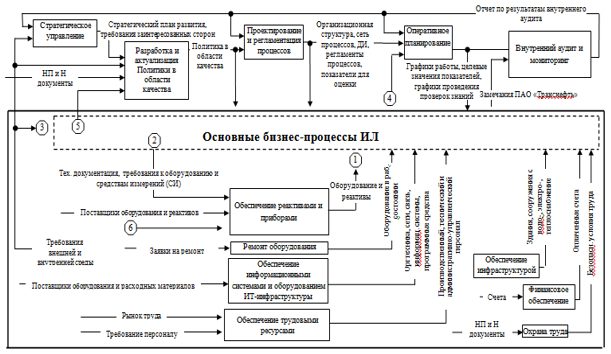 Рисунок 2 – Сеть процессов испытательной лаборатории ОИЯИК бизнес-процессам ИЛ относится: анализ требований к услуге; планирование испытаний и разработка методик; аккредитация на определенные виды показателей; контроль готовой партии; оформление протокола; оформление паспорта; внутри лабораторный контроль; утилизация проб.Обеспечивающие процессы: обеспечение оборудованием и реактивами; обеспечение информационными системами и ИТ-оборудованием.; ремонт оборудования; обеспечение трудовыми ресурсамиПроцессы менеджмента: стратегическое управление; разработка и актуализация Политики в области качества; проектирование и регламентация процессов; организационное управление; внутренний аудит и мониторинг.Построение моделей бизнес-процессов организацииНа приведенной ниже диаграмме представлен процесс построения и автоматизации бизнес-процессов ОИЯИ.С помощью Visio 2013 создана контекстная модель IDEF0. Данная модель представлена на рис. 3.В данной модели представлены вход, выход, управление и механизмы в процессе. Рисунок 3 - Модель бизнес-процесса «построение и авторизация бизнес-процессов»На рис. 4 представлена детализация контекстной модели бизнес-процесса. Здесь раскрыт весь процесс более подробно. Показаны этапы решения поставленной задачи и методы ее реализации.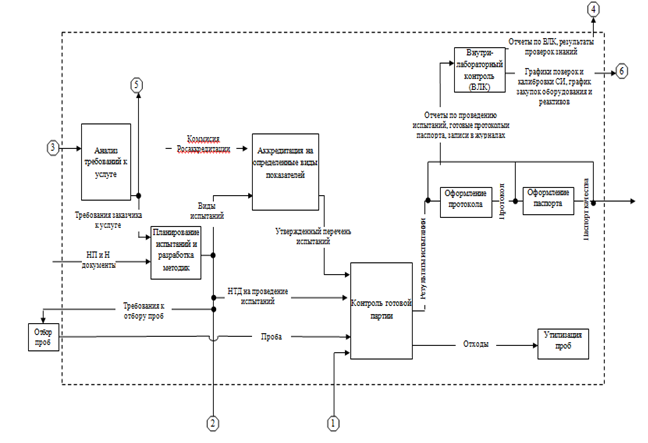 Рисунок 4 - Основные бизнес-процессы испытательной лаборатории ОИЯИКаждый бизнес-процесс управления должен иметь определенных ответственных, для разработки нормативных и регламентных документов по этому процессу.ЗаключениеБизнес-информатика — это наука о проектировании, разработке и применении информационных и коммуникационных систем в бизнесе. Звучит красиво, но только благодаря этой практике я поняла, что же входит в это определение и, что еще важнее, что же входит в обязанности будущих выпускников данного направления. Также ОЭЗ «Дубна» предлагается студентам нашего университета рабочие места, как во время обучения, так и по его окончанию. Теперь, разобравшись в структуре предприятий ОЭЗ, их организации и процессах, научившись описывать внутреннюю деятельность компании, расписывать бизнес-процессы, составлять организационную структуру предприятия, можно смело подыскивать себе должность, на которую устроюсь после университета. Очень важно, что такая практика проводится именно на первом курсе, ведь направление бизнес-информатика имеет множество разветвлений, определиться с которыми можно лишь попробовав себя в них.  В процессе прохождения учебной практики я получила первичные навыки решения следующих профессиональных задач:- разработка и анализ архитектуры предприятия (структурного подразделения);- сбор и анализ данных о текущем состоянии бизнес-процессов в соответствии с уровнями управления;- подготовка исходных данных для структурирования информационных потоков в соответствии с взаимосвязанным комплексом решаемых задач и выполнением исследуемых бизнес-процессов;- изучение функциональных особенностей автоматизированных информационных систем в соответствии с типом решаемых задач;- построение информационных и функциональных системных моделей существующей автоматизированной системы управления;- подготовка информационных обзоров, аналитических отчетов;- организация выполнения порученного этапа работы.	Также проведённая практика систематизировала знания, полученные в процессе обучения на первом курсе. Практическое применение всегда помогает закрепить пройденный материал, а когда делаешь такой объемный проект, появляется желание узнать еще больше.	Отмечу также, что ОЭЗ «Дубна» развивается очень быстро, предлагая всё больше и больше вакансий молодым специалистам. Это отличная возможность реализовать себя в той сфере, которая тебе интересна. Список литературыИнформационные системы и технологии / Под ред. Ю.Ф.Тельнова; Московский государственный университет экономики, статистики и информатики (МЭСИ); Институт компьютерных технологий. - М.: ЮНИТИ-ДАНА, 2014. - 303с. Информационные системы и технологии / учредитель: изд-во Федеральное государственное бюджетное образовательное учреждение высшего образования «Приокский государственный университет». – Журнал издается с 2002 г.Исакова, А.И. Информационные технологии: учебное пособие / А.И. Исакова, М.Н. Исаков; Министерство образования и науки Российской Федерации, Томский Государственный Университет Систем Управления и Радиоэлектроники (ТУСУР). - Томск: Эль Контент, 2012. - 174 с. Программные продукты и системы: научно-практическое издание. / гл. ред. С.В. Емельянов. – Тверь: МНИИПУ. – Журнал. – Международное научнопрактическое приложение к журналу "Проблемы теории и практики управления". Современные компьютерные офисные технологии: пособие / Е.А. Левчук, В.В. Бондарева, С.М. Мовшович и др.; под ред. Е.А. Левчук. - 2-е изд., стер. - Минск : РИПО, 2014. - 368 с.Федотова Е. Л. Информационные технологии и системы: Учебное пособие / Е.Л. Федотова. - М.: ИД ФОРУМ: НИЦ ИНФРА-М, 2014. - 352 с.Черемисина Е.Н., Прогулова Т.Б. Информатика. Учебное пособие. Дубна: Международный университет природы, общества и человека «Дубна», 2006. — 176 c. Чистов Д.В. Проектирование информационных систем: учебник и практикум для академического бакалавриата. – М.: Юрайт, 2016. – 258 с. 